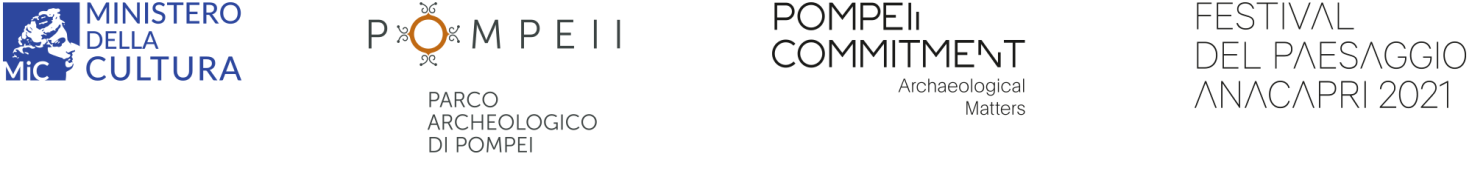 	I VIGNETI DI POMPEI E LA COLLABORAZIONE CON L’AZIENDA VINICOLA MASTROBERARDINOE’ possibile comprendere l‘importanza degli spazi verdi all’interno della Pompei antica grazie alle integrazioni e ricostruzioni del verde nelle domus ed alla messa a dimora dei tanti vigneti, soprattutto nelle Regiones I e II. Le esperienze ricostruttive delle tecniche colturali e delle pratiche vitivinicole delle aree in cui sorgono i nuovi vigneti sono iniziate diversi anni fa, grazie anche alla collaborazione tra il Laboratorio di Ricerche Applicate del PAP e l’Azienda vinicola Mastroberardino. Lo studio e l‘analisi di tutti i reperti e delle tracce naturali portati in luce dallo scavo archeologico, la loro interpretazione, e a seguire l’intreccio di questi dati archeologici con le fonti scritte ha consentito di ottenere le prime informazioni sulla viticoltura romana-pompeiana, - prima note quasi esclusivamente attraverso le fonti scritte – e di riconoscere ampie aree in qualità di vigneti urbani.  Si è così potuto definire una pratica colturale in cui:i vigneti urbani erano coltivati a mano.la vite era sostenuta mediante supporti, in particolare paletti e graticci, di cui sono stati individuati gli alloggiamenti accanto alle buche lasciate dalla disgregazione delle radici delle viti. la presenza di sistemi di drenaggio consentiva il defluire dell‘acqua nel momento in cui vi fosse sia un eccesso oppure di trattenerla per i momenti di siccità.la presenza all’interno del vigneto di sentieri consentiva l ‘accesso e il trasporto dei prodotti agricoli verso l’esterno. Il progetto dell’Azienda Vinicola Mastroberardino, ha quindi negli anni seguito le ricerche preliminari ed ha impiantato e coltivato i vigneti dell’antica Pompei fino alla produzione finale del vino.L’idea progettuale, nata nel 1994, dapprima riguardava un’area limitata degli scavi, per poi ampliarsi e giungere oggi a interessare 15 aree a vigneto ubicate tutte nelle Regiones I e II dell’antica Pompei (tra le quali quella pertinente la casa del Triclinio all’aperto) per un’estensione totale di circa un ettaro e mezzo e per una resa potenziale di circa 40 quintali per ettaro. Oggi il vino Villa dei Misteri rappresenta un modo unico per raccontare e far conoscere Pompei con la sua cultura e la sua tradizione antica e quale luogo di valorizzazione e, al tempo stesso, di difesa del territorio, del paesaggio e dell’ambiente.Il vino prodotto, il Villa dei Misteri è frutto dell’uvaggio storico di Aglianico, Piedirosso e Sciascinoso. L’Aglianico è inserito in blend a partire dalla vendemmia 2011: risale infatti al 2007 l’ampliamento del progetto con l'individuazione di ulteriore aree da ripristinare a vigneto, destinandole integralmente alla coltivazione del nobile vitigno Aglianico - una delle varietà più rappresentative della viticoltura dell’antichità - naturalmente adatto alla produzione di grandi vini rossi da lungo invecchiamento. La forma di allevamento selezionata a tale scopo è stata l’alberello, che meglio si adatta, nel microclima di Pompei, al vitigno Aglianico, in un connubio perfetto tra il vitigno di origine greca (“Vitis Hellenica”) e la tipica potatura corta ellenica. In questo millesimo, i livelli qualitativi conseguiti sul Villa dei Misteri sono molto elevati e si percepisce, in misura ancora maggiore rispetto al 2011, il contributo dell'Aglianico, delineando buona concentrazione, intensità aromatica, vellutato patrimonio di tannini, densità e particolare eleganza.